国际专利分类专门联盟（IPC联盟）IPC修订工作组第四十三届会议2020年4月27日至5月1日，日内瓦议程草案秘书处编拟会议开幕选举主席和副主席通过议程
见本文件。IPC专家委员会第五十二届会议的报告
见文件IPC/CE/52/2。五局合作第一工作组——分类工作组虚拟技术会议的报告
由美国专商局代表五局进行口头报告。涉及机械领域的IPC修订项目
参见项目：C 498、C 499、F 089、F 104、F 106、F 107、F 115、F 123和F 127。涉及电学领域的IPC修订项目
参见项目：C 497、C 500、C 501、C 502、F 068、F 071、F 098、F 116、F 119、F 120、F 121和F 126。涉及化学领域的IPC修订项目
参见项目：C 490、C 492、F 082、F 122、F 132和F 133。涉及电学领域的IPC分类定义项目
参见项目：D 310。涉及化学领域的IPC分类定义项目
参见项目：D 312。涉及机械领域的IPC维护项目
参见项目：M 621、M 629、M 804和M 805。涉及电学领域的IPC维护项目
参见项目：M 628、M 775、M 791、M 796、M 799、M 801和M 802。涉及化学领域的IPC维护项目
参见项目：M 627、M 792、M 794和M 803。M 200至M 500项目中删除非限制性参见（NLR）的状况
参见项目：WG 191。IPC信息技术支持的最新信息
由国际局介绍。工作组下届会议通过报告会议闭幕开幕会议将于2020年4月27日（星期一）上午9时30分在产权组织总部举行，地址：34，chemin des Colombettes，Geneva。[文件完]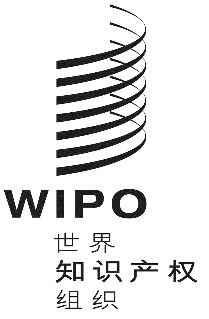 CIPC/WG/43/1 PROV.IPC/WG/43/1 PROV.IPC/WG/43/1 PROV.原 文：英文原 文：英文原 文：英文日 期：2020年2月26日  日 期：2020年2月26日  日 期：2020年2月26日  